Hochschule für Gestaltung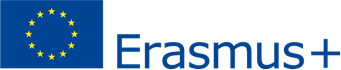 Hochschule für GestaltungSchwäbisch GmündErasmus+ Academic Year 2019/20Certificate of arrivalName of student:Name of Host Institution: Hochschule für Gestaltung Schwäbisch Gmünd (D SCHWA G02)Start date of the study period:	Expected end date of the study period:This is to certify that the above-named student has registered at this university and that the indicated dates are correct.Institutional coordinator: Signature & StampDatePlease send this form to the International Office of the HfG Schwäbisch Gmünd per email international@hfg-gmuend.de immediately after the student’s start of study period at the host university. Thank you!